ČESKÉ VYSOKÉ UČENÍ TECHNICKÉ V PRAZE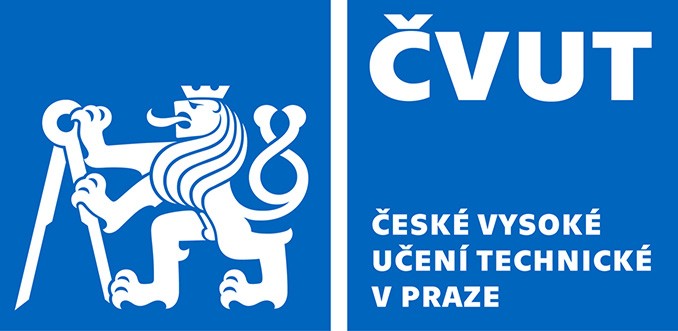 Fakulta stavebníOddělení pro vědu a výzkumThákurova 7, 166 29 Praha 6Žádost o udělení podpory z prostředků Iniciačního fondu FSvJménoPříjmeníPříjmeníBDatum získání doktorského tituluDatum získání doktorského tituluDatum získání doktorského tituluDatum získání doktorského tituluDatum získání doktorského tituluBPracovištěPracovištěBNázev připravovaného projektuNázev připravovaného projektuNázev připravovaného projektuNázev připravovaného projektuPoskytovatel projektuPoskytovatel projektuPoskytovatel projektuPartneři projektu (název, adresa, kontaktní osoba):Partneři projektu (název, adresa, kontaktní osoba):Partneři projektu (název, adresa, kontaktní osoba):Partneři projektu (název, adresa, kontaktní osoba):Partneři projektu (název, adresa, kontaktní osoba):Partneři projektu (název, adresa, kontaktní osoba):Partneři projektu (název, adresa, kontaktní osoba):Partneři projektu (název, adresa, kontaktní osoba):Partneři projektu (název, adresa, kontaktní osoba):Partneři projektu (název, adresa, kontaktní osoba):Partneři projektu (název, adresa, kontaktní osoba):Předpokládaný rozpočet projektu / z toho připadajícího na FSv:Předpokládaný rozpočet projektu / z toho připadajícího na FSv:Předpokládaný rozpočet projektu / z toho připadajícího na FSv:Předpokládaný rozpočet projektu / z toho připadajícího na FSv:Předpokládaný rozpočet projektu / z toho připadajícího na FSv:Předpokládaný rozpočet projektu / z toho připadajícího na FSv:Předpokládaný rozpočet projektu / z toho připadajícího na FSv:Předpokládaný rozpočet projektu / z toho připadajícího na FSv:Předpokládaný rozpočet projektu / z toho připadajícího na FSv:Předpokládaný rozpočet projektu / z toho připadajícího na FSv:Předpokládaný rozpočet projektu / z toho připadajícího na FSv:Složení týmu připravujícího projekt (jméno, student/zaměstnanec, požadovaný úvazek, požadované mzdové náklady/stipendium):Složení týmu připravujícího projekt (jméno, student/zaměstnanec, požadovaný úvazek, požadované mzdové náklady/stipendium):Složení týmu připravujícího projekt (jméno, student/zaměstnanec, požadovaný úvazek, požadované mzdové náklady/stipendium):Složení týmu připravujícího projekt (jméno, student/zaměstnanec, požadovaný úvazek, požadované mzdové náklady/stipendium):Složení týmu připravujícího projekt (jméno, student/zaměstnanec, požadovaný úvazek, požadované mzdové náklady/stipendium):Složení týmu připravujícího projekt (jméno, student/zaměstnanec, požadovaný úvazek, požadované mzdové náklady/stipendium):Složení týmu připravujícího projekt (jméno, student/zaměstnanec, požadovaný úvazek, požadované mzdové náklady/stipendium):Složení týmu připravujícího projekt (jméno, student/zaměstnanec, požadovaný úvazek, požadované mzdové náklady/stipendium):Složení týmu připravujícího projekt (jméno, student/zaměstnanec, požadovaný úvazek, požadované mzdové náklady/stipendium):Složení týmu připravujícího projekt (jméno, student/zaměstnanec, požadovaný úvazek, požadované mzdové náklady/stipendium):Složení týmu připravujícího projekt (jméno, student/zaměstnanec, požadovaný úvazek, požadované mzdové náklady/stipendium):DatumPodpis žadatelePodpis žadatelePodpis žadateleDatumPodpis vedoucího pracovištěPodpis vedoucího pracovištěPodpis vedoucího pracoviště